УТВЕРЖДАЮДиректор МБОУ СОШ № 5___________Е.А.ШуптиеваРасписание учебной деятельности 4Г класса.  Классный руководитель: Е.В. ЗелинскаяДата№ урокаПредметТема урокаКонтрольE-mail06.05МатематикаЧто узнали, чему научились.Стр.84 № 19.elena.zelinskaya.65@mail.ru06.05Русский языкПравописание глаголов в прошедшем времени. Правописание суффиксов и родовых окончаний глаголов.Стр.112,Упр.236.06.05МузыкаПесни военных лет.Нарисовать рисунки к песням. e.fedchenko2012@yandex.ru06.05ФизкультураРежим дня. Физическое развитие и физическая подготовленность. Повторение.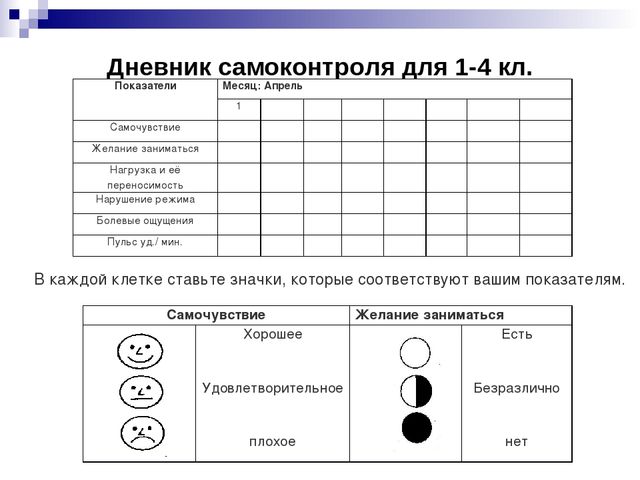 Завести дневник самоконтроля, заполнять его каждый урок. Выполнить комплекс ОРУalena_kovaleva1997@bk.ru  06.05Лит.чтениеПовторение и закрепление изученного материала.Стр.158 (читать).elena.zelinskaya.65@mail.ru07.05МатематикаДеление на трёхзначное число. (Повторение).Стр.85 №33.elena.zelinskaya.65@mail.ru07.05Английский языкКонтрольная работа по теме: «Воспоминания».Учебник стр.118 упр.3 написать и перевести в тетрадь. (Задания выполнить до03.05.  до 13.00)oksana.dygai@yandex.ru07.05Немецкий языкВесенние праздники в цветочном магазине.Упр.4, стр.90. 07.05Русский языкПравописание глаголов. (Повторение и закрепление).Стр.113Упр.239elena.zelinskaya.65@mail.ru07.05Окружающий мирПутешествие по России.Стр.155-158,Р.Т.08.05Лит. чтениеД. Свифт «Путешествие Гулливера».Стр.160-166 (Читать).elena.zelinskaya.65@mail.ru08.05ФизкультураРежим дня. Физическое развитие и физическая подготовленность. Повторение.Завести дневник самоконтроля, заполнять его каждый урок. Выполнить комплекс ОРУ.alena_kovaleva1997@bk.ru  08.05ИЗОГерои-Защитники.Стр.98-99.(Учебник).elena.zelinskaya.65@mail.ru08.05Литературное чтение на родном языкеА.Ф. Агафонов «Повесть о Вите Черевичкине».Прочитать рассказ.08.05Основы религиозны культур и светской этикиПодготовка творческих проектов обучающихся.Подготовить проект на выбранную тему.